Publicado en Berlín el 14/10/2019 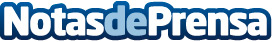 Neutrino Energy afirma que la energía de neutrinos libre permitirá que la sociedad evolucioneA lo largo de la historia de la humanidad, las revoluciones en el sector energético han impulsado siempre a la sociedad hacia un crecimiento masivo. Comenzando con la polea y llegando a un punto culminante con la invención de los motores de vapor y de combustión interna, el aumento de la producción de energía siempre ha mejorado la capacidad para solucionar problemas y facilitar la vida, lo que históricamente ha dado lugar a sociedades más ricas y avanzadasDatos de contacto:Neutrino Energy +49 30 20924013Nota de prensa publicada en: https://www.notasdeprensa.es/neutrino-energy-afirma-que-la-energia-de Categorias: Internacional Industria Automotriz Innovación Tecnológica Otras ciencias Sector Energético http://www.notasdeprensa.es